GOURMET MACARONI AND CHEESESERVES 2-3INGREDIENTS:125 mL elbow macaroni pasta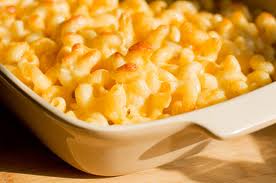 15 mL margarine⅙ medium onion, finely chopped1 medium mushroom, chopped⅛ green pepper, chopped¼ tomato, chopped 5 mL flourPinch dry mustardPinch oreganoPinch salt and pepper125 mL milk125 mL cheese, grated25 mL fine dry breadcrumbsINSTRUCTIONSPreheat oven to 375°F. Grease a small loaf pan with margarine or shortening.Fill a medium saucepan ¾ full with salted water. Bring to a boil over high heat, covered.While waiting for water to boil, begin preparing vegetables as described above.As soon as water boils, remove lid and set aside or dry it and put it away. Place macaroni into boiling water and boil until al dente (8-10 minutes). When tender, drain in a colander and place in greased loaf pan. Set aside.Meanwhile (while pasta is cooking), melt 15 mL of margarine in frying pan over medium heat (#3-4). Add the prepared onion, mushroom and green pepper and sauté just until tender, but not brown (3-4 minutes).Combine flour, dry mustard, oregano, salt and pepper. Stir in to vegetable mixture.Add the milk slowly, stirring continuously so the milk does not stick to the bottom of the frying pan. Bring sauce just to a simmer (slowly bubbling). Simmer for about 2 minutes, reducing heat if necessary so the sauce does not boil hard.When sauce is heated through and slightly thickened, remove from heat immediately and stir in HALF of the grated cheese and the chopped tomato. Do not over-thicken the sauce! You should still be able to pour the sauce! (If it’s too thick, you could add a little water or extra milk, if available, to thin it out.)Pour sauce over the macaroni in the loaf pan and stir gently to combine.In a small bowl, mix the remaining cheese and bread crumbs together. Sprinkle on top of the macaroni.Bake for 15-20 minutes. Macaroni should be bubbling and crispy. Serve immediately.